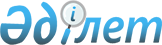 О внесении изменений в решение Успенского районного маслихата от 22 декабря 2016 года № 54/11 "О бюджете Успенского района на 2017 - 2019 годы"Решение маслихата Успенского района Павлодарской области от 8 ноября 2017 года № 98/21. Зарегистрировано Департаментом юстиции Павлодарской области 21 ноября 2017 года № 5693
      В соответствии с пунктом 4 статьи 106 Бюджетного кодекса Республики Казахстан от 4 декабря 2008 года, подпунктом 1) пункта 1 статьи 6 Закона Республики Казахстан от 23 января 2001 года "О местном государственном управлении и самоуправлении в Республике Казахстан", Успенский районный маслихат РЕШИЛ:
      1. Внести в решение Успенского районного маслихата от 22 декабря 2016 года № 54/11 "О бюджете Успенского района на 2017-2019 годы" (зарегистрированное в Реестре государственной регистрации нормативных правовых актов за № 5320 от 6 января 2017 года, опубликовано в газетах от 14 января 2017 года "Аймақ ажары" № 2, от 14 января 2017 года "Огни села" № 2) следующие изменения:
      в пункте 1:
      в подпункте 1):
      цифры "3 476 723" заменить цифрами "3 624 025";
      цифры "322 955" заменить цифрами "334 647";
      цифры "3 146 819" заменить цифрами "3 282 429";
      в подпункте 2) цифры "3 554 195" заменить цифрами "3 701 497";
      в пункте 2:
      цифры "900 065" заменить цифрами "1 023 748";
      цифры "187 592" заменить цифрами "199 519";
      в пункте 6:
      цифры "2 610" заменить цифрами "30,4";
      приложения 1, 6 к указанному решению изложить в новой редакции согласно приложениям 1, 2 к настоящему решению.
      2. Контроль за исполнением настоящего решения возложить на постоянную комиссию Успенского районного маслихата по экономике и бюджету.
      3. Настоящее решение вводится в действие с 1 января 2017 года. Бюджет района на 2017 год
(с изменениями) Распределение трансфертов органам местного самоуправления на 2017 год
(с изменениями)
					© 2012. РГП на ПХВ «Институт законодательства и правовой информации Республики Казахстан» Министерства юстиции Республики Казахстан
				
      Председатель сессии,

      секретарь районного маслихата

Р. Бечелова
Приложение 1
к решению Успенского
районного маслихата
(ХХІ очередная сессия,
VI созыв)
от 8 ноября 2017 года № 98/21Приложение 1
к решению Успенского
районного маслихата
(XI очередная сессия, VI созыв)
от 22 декабря 2016 года № 54/11
Категория
Категория
Категория
Категория
Сумма (тысяч тенге)
Класс
Класс
Класс
Сумма (тысяч тенге)
Подкласс
Подкласс
Сумма (тысяч тенге)
Наименование
Сумма (тысяч тенге)
1. Доходы
3 624 025
1
Налоговые поступления
334 647
01
Подоходный налог
158 390
2
Индивидуальный подоходный налог
158 390
03
Социальный налог
108 000
1
Социальный налог
108 000
04
Налоги на собственность
52 233
1
Налоги на имущество
19 000
3
Земельный налог
1 000
4
Налог на транспортные средства
24 208
5
Единый земельный налог
8 025
05
Внутренние налоги на товары, работы и услуги
14 024
2
Акцизы
1 200
3
Поступления за использование природных и других ресурсов
6 484
4
Сборы за ведение предпринимательской и профессиональной деятельности
6 340
08
Обязательные платежи, взимаемые за совершение юридически значимых действий и (или) выдачу документов уполномоченными на то государственными органами или должностными лицами
2 000
1
Государственная пошлина
2 000
2
Неналоговые поступления
2 710
01
Доходы от государственной собственности
1 401
5
Доходы от аренды имущества, находящегося в государственной собственности
1 388
7
Вознаграждения по кредитам, выданным из государственного бюджета
13
06
Прочие неналоговые поступления
1 309
1
Прочие неналоговые поступления
1 309
3
Поступления от продажи основного капитала
4 239
01
Продажа государственного имущества, закрепленного за государственными учреждениями
3 989
1
Продажа государственного имущества, закрепленного за государственными учреждениями
3 989
03
Продажа земли и нематериальных активов
250
1
Продажа земли
50
2
Продажа нематериальных активов
200
4
Поступления трансфертов 
3 282 429
02
Трансферты из вышестоящих органов государственного управления
3 282 429
2
Трансферты из областного бюджета
3 282 429
Функциональная группа
Функциональная группа
Функциональная группа
Функциональная группа
Функциональная группа
Сумма (тысяч тенге)
Функциональная подгруппа
Функциональная подгруппа
Функциональная подгруппа
Функциональная подгруппа
Сумма (тысяч тенге)
Администратор бюджетных программ
Администратор бюджетных программ
Администратор бюджетных программ
Сумма (тысяч тенге)
Программа
Программа
Сумма (тысяч тенге)
Наименование
Сумма (тысяч тенге)
2. Затраты
3 701 497
01
Государственные услуги общего характера
359 924
1
Представительные, исполнительные и другие органы, выполняющие общие функции государственного управления
294 906
112
Аппарат маслихата района (города областного значения)
16 018
001
Услуги по обеспечению деятельности маслихата района (города областного значения)
15 812
003
Капитальные расходы государственного органа 
206
122
Аппарат акима района (города областного значения)
90 712
001
Услуги по обеспечению деятельности акима района (города областного значения)
76 782
003
Капитальные расходы государственного органа 
13 930
123
Аппарат акима района в городе, города районного значения, поселка, села, сельского округа
188 176
001
Услуги по обеспечению деятельности акима района в городе, города районного значения, поселка, села, сельского округа
162 030
022
Капитальные расходы государственного органа
2 488
032
Капитальные расходы подведомственных государственных учреждений и организаций
23 658
2
Финансовая деятельность
15 066
452
Отдел финансов района (города областного значения)
15 066
001
Услуги по реализации государственной политики в области исполнения бюджета и управления коммунальной собственностью района (города областного значения)
14 387
010
Приватизация, управление коммунальным имуществом, постприватизационная деятельность и регулирование споров, связанных с этим
350
018
Капитальные расходы государственного органа
329
5
Планирование и статистическая деятельность
17 757
453
Отдел экономики и бюджетного планирования района (города областного значения)
17 757
001
Услуги по реализации государственной политики в области формирования и развития экономической политики, системы государственного планирования 
17 701
004
Капитальные расходы государственного органа
56
9
Прочие государственные услуги общего характера
32 195
454
Отдел предпринимательства и сельского хозяйства района (города областного значения)
17 879
001
Услуги по реализации государственной политики на местном уровне в области развития предпринимательства и сельского хозяйства
17 823
007
Капитальные расходы государственного органа
56
458
Отдел жилищно-коммунального хозяйства, пассажирского транспорта и автомобильных дорог района (города областного значения)
14 316
001
Услуги по реализации государственной политики на местном уровне в области жилищно-коммунального хозяйства, пассажирского транспорта и автомобильных дорог
13 925
013
Капитальные расходы государственного органа
391
02
Оборона
8 982
1
Военные нужды
5 915
122
Аппарат акима района (города областного значения)
5 915
005
Мероприятия в рамках исполнения всеобщей воинской обязанности
5 915
2
Организация работы по чрезвычайным ситуациям
3 067
122
Аппарат акима района (города областного значения)
3 067
006
Предупреждение и ликвидация чрезвычайных ситуаций масштаба района (города областного значения)
2 282
007
Мероприятия по профилактике и тушению степных пожаров районного (городского) масштаба, а также пожаров в населенных пунктах, в которых не созданы органы государственной противопожарной службы
785
04
Образование
1 546 463
1
Дошкольное воспитание и обучение
185 307
123
Аппарат акима района в городе, города районного значения, поселка, села, сельского округа
89 538
004
Обеспечение деятельности организаций дошкольного воспитания и обучения
89 538
464
Отдел образования района (города областного значения)
95 769
040
Реализация государственного образовательного заказа в дошкольных организациях образования
95 769
2
Начальное, основное среднее и общее среднее образование
1 180 145
123
Аппарат акима района в городе, города районного значения, поселка, села, сельского округа
7 883
005
Организация бесплатного подвоза учащихся до школы и обратно в сельской местности
7 883
464
Отдел образования района (города областного значения)
1 128 841
003
Общеобразовательное обучение
1 097 690
006
Дополнительное образование для детей
31 151
465
Отдел физической культуры и спорта района (города областного значения)
42 348
017
Дополнительное образование для детей и юношества по спорту
42 348
472
Отдел строительства, архитектуры и градостроительства района (города областного значения)
1 073
022
Строительство и реконструкция объектов начального, основного среднего и общего среднего образования
1 073
9
Прочие услуги в области образования
181 011
464
Отдел образования района (города областного значения)
181 011
001
Услуги по реализации государственной политики на местном уровне в области образования 
14 044
005
Приобретение и доставка учебников, учебно-методических комплексов для государственных учреждений образования района (города областного значения)
20 324
007
Проведение школьных олимпиад, внешкольных мероприятий и конкурсов районного (городского) масштаба
68
012
Капитальные расходы государственного органа
56
015
Ежемесячные выплаты денежных средств опекунам (попечителям) на содержание ребенка-сироты (детей-сирот), и ребенка (детей), оставшегося без попечения родителей
4 757
067
Капитальные расходы подведомственных государственных учреждений и организаций
141 762
06
Социальная помощь и социальное обеспечение
185 112
1
Социальное обеспечение
5 933
451
Отдел занятости и социальных программ района (города областного значения)
3 621
005
Государственная адресная социальная помощь
78
016
Государственные пособия на детей до 18 лет
708
025
Внедрение обусловленной денежной помощи по проекту "Өрлеу"
2 835
464
Отдел образования района (города областного значения)
2 312
030
Содержание ребенка (детей), переданного патронатным воспитателям
2 312
2
Социальная помощь
157 202
123
Аппарат акима района в городе, города районного значения, поселка, села, сельского округа
32 435
003
Оказание социальной помощи нуждающимся гражданам на дому
32 435
451
Отдел занятости и социальных программ района (города областного значения)
124 767
002
Программа занятости
49 668
004
Оказание социальной помощи на приобретение топлива специалистам здравоохранения, образования, социального обеспечения, культуры, спорта и ветеринарии в сельской местности в соответствии с законодательством Республики Казахстан
6 262
007
Социальная помощь отдельным категориям нуждающихся граждан по решениям местных представительных органов
40 041
010
Материальное обеспечение детей-инвалидов, воспитывающихся и обучающихся на дому
333
017
Обеспечение нуждающихся инвалидов обязательными гигиеническими средствами и предоставление услуг специалистами жестового языка, индивидуальными помощниками в соответствии с индивидуальной программой реабилитации инвалида
13 398
023
Обеспечение деятельности центров занятости населения
15 065
9
Прочие услуги в области социальной помощи и социального обеспечения
21 977
451
Отдел занятости и социальных программ района (города областного значения)
21 977
001
Услуги по реализации государственной политики на местном уровне в области обеспечения занятости и реализации социальных программ для населения
20 307
011
Оплата услуг по зачислению, выплате и доставке пособий и других социальных выплат
450
021
Капитальные расходы государственного органа
56
054
Размещение государственного социального заказа в неправительственных организациях
1 164
07
Жилищно-коммунальное хозяйство
1 048 123
1
Жилищное хозяйство
41 882
458
Отдел жилищно-коммунального хозяйства, пассажирского транспорта и автомобильных дорог района (города областного значения)
9 258
004
Обеспечение жильем отдельных категорий граждан
9 258
472
Отдел строительства, архитектуры и градостроительства района (города областного значения)
32 624
098
Приобретение жилья коммунального жилищного фонда
32 624
2
Коммунальное хозяйство
980 613
123
Аппарат акима района в городе, города районного значения, поселка, села, сельского округа
692
014
Организация водоснабжения населенных пунктов
692
458
Отдел жилищно-коммунального хозяйства, пассажирского транспорта и автомобильных дорог района (города областного значения)
40 205
012
Функционирование системы водоснабжения и водоотведения
9 255
028
Развитие коммунального хозяйства
30 950
472
Отдел строительства, архитектуры и градостроительства района (города областного значения)
939 716
058
Развитие системы водоснабжения и водоотведения в сельских населенных пунктах
939 716
3
Благоустройство населенных пунктов
25 628
123
Аппарат акима района в городе, города районного значения, поселка, села, сельского округа
21 930
011
Благоустройство и озеленение населенных пунктов
21 930
458
Отдел жилищно-коммунального хозяйства, пассажирского транспорта и автомобильных дорог района (города областного значения)
3 698
015
Освещение улиц в населенных пунктах
3 698
08
Культура, спорт, туризм и информационное пространство
239 610
1
Деятельность в области культуры
132 520
123
Аппарат акима района в городе, города районного значения, поселка, села, сельского округа
 95 084 
006
Поддержка культурно-досуговой работы на местном уровне
95 084
455
Отдел культуры и развития языков района (города областного значения)
37 436
003
Поддержка культурно-досуговой работы
30 238
009
Обеспечение сохранности историко - культурного наследия и доступа к ним 
7 198
2
Спорт
10 120
465
Отдел физической культуры и спорта района (города областного значения)
10 120
001
Услуги по реализации государственной политики на местном уровне в сфере физической культуры и спорта
2 711
004
Капитальные расходы государственного органа
331
006
Проведение спортивных соревнований на районном (города областного значения) уровне
3 555
007
Подготовка и участие членов сборных команд района (города областного значения) по различным видам спорта на областных спортивных соревнованиях
736
032
Капитальные расходы подведомственных государственных учреждений и организаций
2 787
3
Информационное пространство
56 661
455
Отдел культуры и развития языков района (города областного значения)
44 853
006
Функционирование районных (городских) библиотек
43 023
007
Развитие государственного языка и других языков народа Казахстана
1 830
456
Отдел внутренней политики района (города областного значения)
11 808
002
Услуги по проведению государственной информационной политики 
11 808
9
Прочие услуги по организации культуры, спорта, туризма и информационного пространства
40 309
455
Отдел культуры и развития языков района (города областного значения)
19 854
001
Услуги по реализации государственной политики на местном уровне в области развития языков и культуры
12 302
010
Капитальные расходы государственного органа
250
032
Капитальные расходы подведомственных государственных учреждений и организаций
7 302
456
Отдел внутренней политики района (города областного значения)
20 455
001
Услуги по реализации государственной политики на местном уровне в области информации, укрепления государственности и формирования социального оптимизма граждан
10 529
003
Реализация мероприятий в сфере молодежной политики
9 814
006
Капитальные расходы государственного органа
56
032
Капитальные расходы подведомственных государственных учреждений и организаций
56
10
Сельское, водное, лесное, рыбное хозяйство, особо охраняемые природные территории, охрана окружающей среды и животного мира, земельные отношения
138 988,6
1
Сельское хозяйство
115 563
472
Отдел строительства, архитектуры и градостроительства района (города областного значения)
59 634
010
Развитие объектов сельского хозяйства
59 634
473
Отдел ветеринарии района (города областного значения)
55 929
001
Услуги по реализации государственной политики на местном уровне в сфере ветеринарии
12 923
003
Капитальные расходы государственного органа
2 268
005
Обеспечение функционирования скотомогильников (биотермических ям)
1 104
007
Организация отлова и уничтожения бродячих собак и кошек
1 323
011
Проведение противоэпизоотических мероприятий
35 940
047
Возмещение владельцам стоимости обезвреженных (обеззараженных) и переработанных без изъятия животных, продукции и сырья животного происхождения, представляющих опасность для здоровья животных и человека
2 371
6
Земельные отношения
15 017,6
463
Отдел земельных отношений района (города областного значения)
15 017,6
001
Услуги по реализации государственной политики в области регулирования земельных отношений на территории района (города областного значения)
14 109
007
Капитальные расходы государственного органа
56
115
Выполнение обязательств местных исполнительных органов по решениям судов за счет средств резерва местного исполнительного органа
852,6
9
Прочие услуги в области сельского, водного, лесного, рыбного хозяйства, охраны окружающей среды и земельных отношений
8 408
453
Отдел экономики и бюджетного планирования района (города областного значения)
8 408
099
Реализация мер по оказанию социальной поддержки специалистов
8 408
11
Промышленность, архитектурная, градостроительная и строительная деятельность
16 240
2
Архитектурная, градостроительная и строительная деятельность
16 240
472
Отдел строительства, архитектуры и градостроительства района (города областного значения)
16 240
001
Услуги по реализации государственной политики в области строительства, архитектуры и градостроительства на местном уровне
15 813
015
Капитальные расходы государственного органа
427
12
Транспорт и коммуникации
49 046
1
Автомобильный транспорт
47 360
123
Аппарат акима района в городе, города районного значения, поселка, села, сельского округа
38 360
013
Обеспечение функционирования автомобильных дорог в городах районного значения, поселках, селах, сельских округах
8 062
045
Капитальный и средний ремонт автомобильных дорог улиц населенных пунктов
30 298
458
Отдел жилищно-коммунального хозяйства, пассажирского транспорта и автомобильных дорог района (города областного значения)
9 000
023
Обеспечение функционирования автомобильных дорог
9 000
9
Прочие услуги в сфере транспорта и коммуникаций
1 686
458
Отдел жилищно-коммунального хозяйства, пассажирского транспорта и автомобильных дорог района (города областного значения)
1 686
037
Субсидирование пассажирских перевозок по социально значимым городским (сельским), пригородным и внутрирайонным сообщениям
1 686
13
Прочие
700,4
3
Поддержка предпринимательской деятельности и защита конкуренции
670
454
Отдел предпринимательства и сельского хозяйства района (города областного значения)
670
006
Поддержка предпринимательской деятельности
670
9
Прочие
30,4
452
Отдел финансов района (города областного значения)
30,4
012
Резерв местного исполнительного органа района (города областного значения) 
30,4
14
Обслуживание долга
13
1
Обслуживание долга
13
452
Отдел финансов района (города областного значения)
13
013
Обслуживание долга местных исполнительных органов по выплате вознаграждений и иных платежей по займам из областного бюджета
13
15
Трансферты
108 295
1
Трансферты
108 295
452
Отдел финансов района (города областного значения)
108 295
006
Возврат неиспользованных (недоиспользованных) целевых трансфертов
40 699
051
Трансферты органам местного самоуправления
61 936
054
Возврат сумм неиспользованных (недоиспользованных) целевых трансфертов, выделенных из республиканского бюджета за счет целевого трансферта из Национального фонда Республики Казахстан
5 660
3. Чистое бюджетное кредитование
25 990
10
Сельское, водное, лесное, рыбное хозяйство, особо охраняемые природные территории, охрана окружающей среды и животного мира, земельные отношения
37 438
9
Прочие услуги в области сельского, водного, лесного, рыбного хозяйства, охраны окружающей среды и земельных отношений
37 438
453
Отдел экономики и бюджетного планирования района (города областного значения)
37 438
006
Бюджетные кредиты для реализации мер социальной поддержки специалистов
37 438
5
Погашение бюджетных кредитов
11 448
01
Погашение бюджетных кредитов
11 448
1
Погашение бюджетных кредитов, выданных из государственного бюджета
11 448
4. Сальдо по операциям с финансовыми активами 
0
5. Дефицит бюджета
-103 462
6. Финансирование дефицита бюджета
103 462Приложение 2
к решению Успенского
районного маслихата
(ХХІ очередная сессия,
VI созыв)
от 8 ноября 2017 года № 98/21Приложение 6
к решению Успенского
районного маслихата
(XI очередная сессия, VI созыв)
от 22 декабря 2016 года № 54/11
№ п/п
Наименование сел и сельских округов
Сумма (тысяч тенге)
1
Аппарат акима Успенского сельского округа
25 104
2
Аппарат акима Равнопольского сельского округа
6 322
3
Аппарат акима Козыкеткенского сельского округа
5 400
4
Аппарат акима Ковалевского сельского округа
4 902
5
Аппарат акима Лозовского сельского округа
1 721
6
Аппарат акима села Богатырь
942
7
Аппарат акима села Каратай
1 150
8
Аппарат акима Конырозекского сельского округа
3 556
9
Аппарат акима Новопокровского сельского округа
5 699
10
Аппарат акима Надаровского сельского округа 
2 029
11
Аппарат акима села Таволжан
1 626
12
Аппарат акима Белоусовского сельского округа
3 485
Всего
61 936